Forum: Issues of trafficking in persons in Canada.Friday, January 30, 2015 at School of Social Work, McGill University, MontréalThe aim of this forum is to share the results of the four research papers published in 2014. The research papers give a better understand of trafficking in persons in Canada. The topics of the research are Aboriginal women’s sexual exploitation, trafficking of women and girls in Canada, forced labour and using an integrated approach to responding to victims’ needs. Schedule12:30 p.m.	Registration1:00 p.m.		Welcome by Louise Dionne, Coordinator, CATHIIPanel: Issues of Trafficking in Persons in CanadaSexual Exploitation and Trafficking of Aboriginal Women and GirlsTeresa Edwards, Director of International Affairs and Human Rights, Native Women’s Association of CanadaChallenges and Opportunities: Ending Sex Trafficking of Women and Girls in CanadaBarbara Gosse, MScPl., Senior Director, Research, Policy and Innovation, Canadian Women’s FoundationUncovering Labour Trafficking in Canada: Regulators, Investigators, and ProsecutorsYvon Dandurand, Criminologist and Senior Associate, Department of Criminology and Criminal Justice, University of Fraser Valley in British-Colombia Frontline Responses to Human Trafficking in Canada: Coordinating Services for VictimsDr. Jill Hanley, Associate Professor, School of Social Work, McGill University 2.30 pm 	Questions3.00 pm 	Launching of the research: Frontline Responses to Human Trafficking in Canada: Coordinating Services for Victims	Presentation of Alexandra Ricard-Guay, (video)4.00 pm 	ClosureThis event is organized by the Committee of Action against Human Trafficking National and International in collaboration with the School of Social Work at McGill University. This event is funded by Justice Canada.Forum : Enjeux de la traite des personnes au CanadaVendredi 30 janvier 2015 à École de service social de l’Université McGill, Montréal. L’objectif de ce forum est de mettre en commun les résultats de 4 recherches publiées en 2014 Ces recherches permettent de mieux comprendre la traite de personnes au Canada. Elles portent sur les thèmes de la traite des femmes et des filles autochtones du Canada, l’exploitation sexuelle des femmes et des filles au Canada, le travail forcé et l’intervention concertée auprès des victimes.Horaire12h 30		Accueil 13h00		Mot de bienvenue par Louise Dionne, coordonnatrice, CATHIIPanel : Enjeux de la traite des personnes au CanadaLa traite des femmes et filles autochtones du Canada à des fins d’exploitation sexuelle.Teresa Edwards, Directrice des droits de la personne et des affaires internationales, Association des Femmes Autochtones du CanadaDéfis et opportunités : Mettre fin à la traite sexuelle des femmes et des filles au Canada Barbara Gosse, Directrice principale, recherche, politiques et innovation, Fondation canadienne des femmesMise au jour de la traite de personnes à des fins de travail au Canada : Organismes de réglementation, enquêteurs et procureursYvon Dandurand, Criminologue et associé principal, département de criminologie et justice criminelle, Université de la Vallée du Fraser en Colombie-BritanniqueIntervenir face à la traite humaine : la concertation des services aux victimes au CanadaJill Hanley, Professeure titulaire, École de service social, Université McGill14h 30 	Questions15h 00	Lancement de la recherche Intervenir face à la traite humaine : la concertation des services aux victimes au Canada	Présentation : Alexandra Ricard-Guay, (video)16h 00 	Mot de clôtureÉvénement organisé par le Comité d'action contre la traite humaine interne et internationale en collaboration avec l’École de service social de l’Université McGill. Cet évènement est financé par Justice Canada.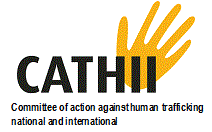 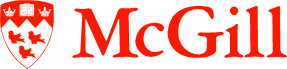 School of social work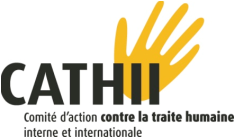 École de service social